Kirkenyt Allested og Vejle Sogne, april 2023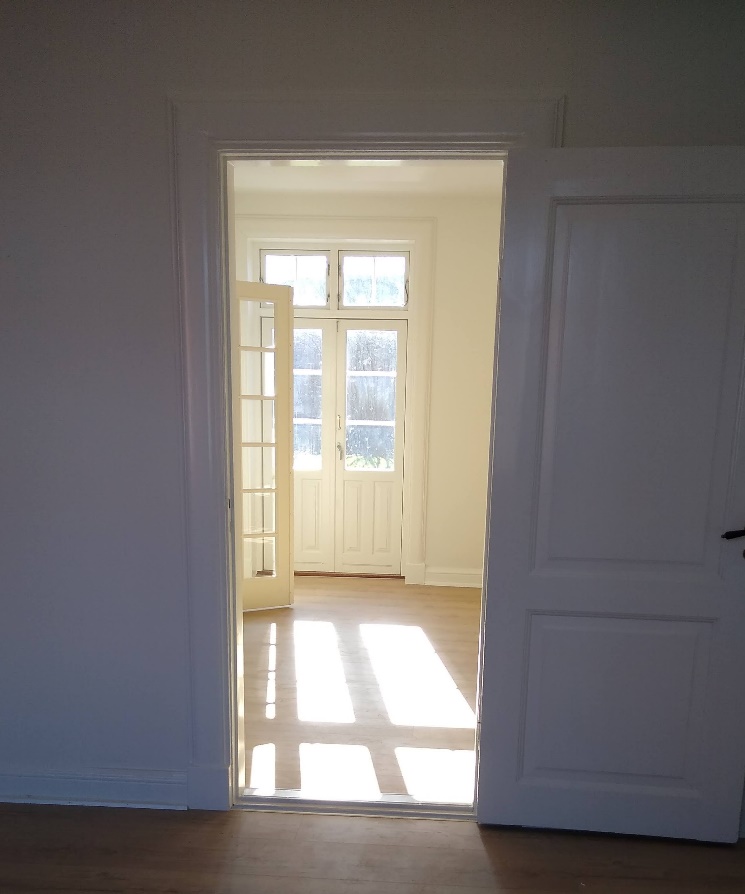 Solskin i præstegårdenDer er indstillet en ny præst til Kirkeministeriet, men vi afventer endelig godkendelse af kandidaten. Når vi har endelig godkendelse af kandidaten – vil vi straks informere på Facebook og www.sogn.dk/allested, om hvem der bliver vores nye præst og hvordan/og hvornår indsættelsen kommer til at foregå. Præstegården er klargjort til nye beboere.  Der er renoveret køkken, gulve og der er malet overalt. Nye kirkegårdsvedtægter.Der er udarbejdet nye kirkegårdsvedtægter for Allested og vejle kirkegårde. Vedtægterne kan findes på www.sogn.dk/Allested  Eller www.sogn.dk/Vejle.. På gravplader må der sættes buketter i vaser eller blomster o. Lign på plader hele året. Graver fjerner blomster og pynt før der slås græs. Tidspunkt for græsslåning fremgår af skilt på området.Der slås græs i Allested torsdage og i Vejle fredage.Biodiversitet, Insekter og insekternes fascinerende verden 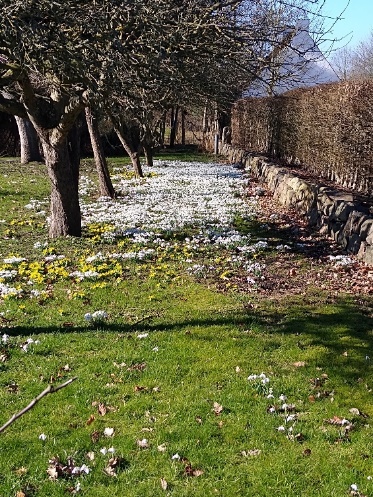 I forbindelse med omlægning af vores kirkegårde har vi bedt Naturvejleder fra Trente Mølle, Leif Sørensen, om at komme og fortælle om hvad vi kan gøre for at øge insektlivet i haven og på kirkegården. Foredraget er onsdag den 15. marts kl. 19:00 i konfirmandstuen. 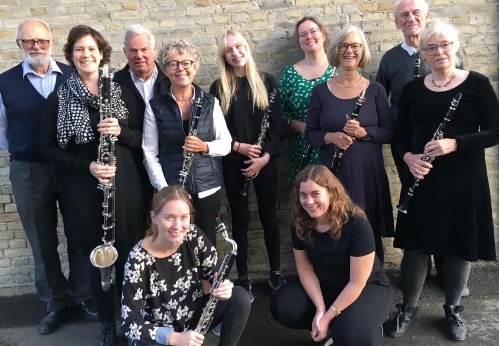 Midtfyns klarinetorkester Den 17. maj kl. 19:00 i Allested kirke. Orkestret er en sjældenhed i det musikalske landskab. Orkestret har sine rødder i Musikskolen hvor Peder Riis Jensen etablerede orkestret. Det er et meget berejst orkester som kommer med en varieret blanding af klassisk, jazz, og underholdningsmusik. Dirigent i dag er Benjamin Bech.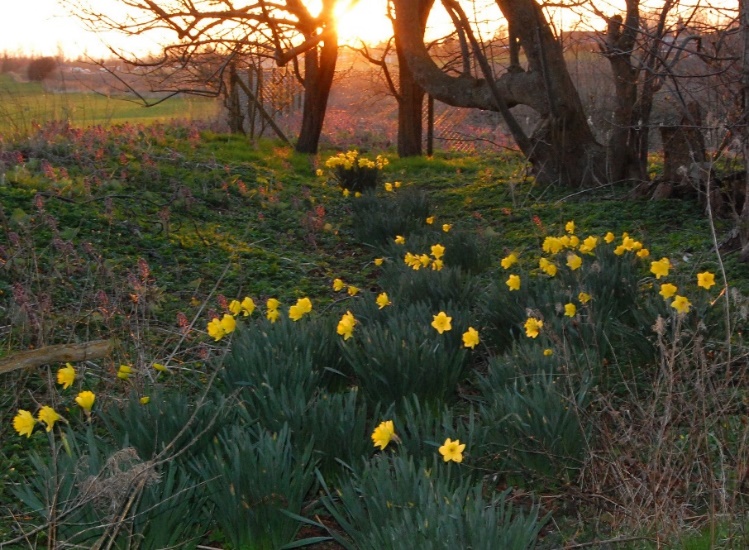 15. marts kl. 19:00Biodiversitet, Insekter og insekternes fascinerende verden.   v. Leif Sørensen.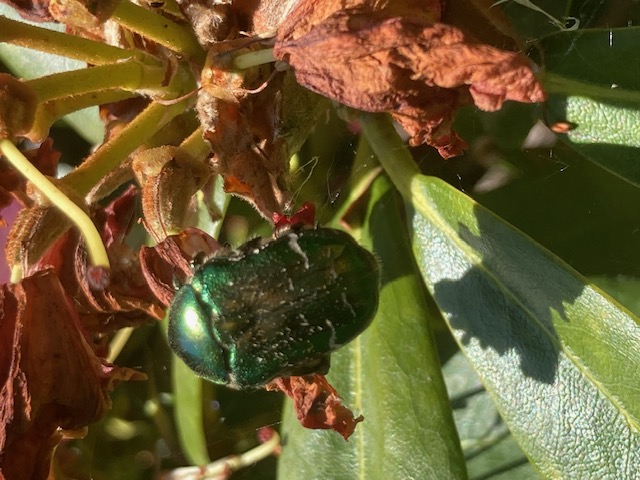 30. aprilKonfirmation i Allested og Vejle kirke17 maj. Kl. 19:00Klarinetkoncert i Allested kirke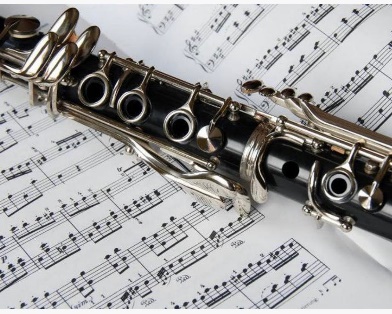 Formand Aino Jensen, Østergade 26, tlf. 22 81 19 60.NæstformandHenning Foged, Radbyvej 21,tlf. 28731618.Kirkeværge Torben Birch, tlf. 40 31 03 54.Graver Mette Stief, tlf. 20 32 40 05. Kirkesanger: Jan Drejer Christensen. 
Organist: Lisa Balle Jensen.Vikar indtil ny sognepræst er ansat, er Pastor Emeritus Einar Fog-Nielsen,TLF. 29 88 35 31.
Menighedsrådets mail: 7752@sogn.dk
Seneste nyt fra præst og menighedsråd 
www.sogn.dk/allested eller
www.sogn/vejleAnmeldelse af fødsel, faderskab, navngivning, navneændring, vielse, dødsfald og rekvirering af nye attester skal ske på www.borger.dk.  Man kan altid henvende sig til sognepræsten for en personlig samtale. Præsten har tavshedspligt.Vedr. gravsteder henvendelse til graverne.Kirketider i Sønder Broby og Allested og Vejle sogneKirketider i Sønder Broby og Allested og Vejle sogneKirketider i Sønder Broby og Allested og Vejle sogneKirketider i Sønder Broby og Allested og Vejle sogneKirketider i Sønder Broby og Allested og Vejle sogneKirketider i Sønder Broby og Allested og Vejle sogneKirketider i Sønder Broby og Allested og Vejle sogneDatoAllestedAllestedVejleVejleSdr BrobySdr Broby2. april: Palmesøndag10:15Højmesse ved Einar Fog-NielsenIngen gudstjeneste9:00Einar Fog-Nielsen6. april: Skærtorsdag9:00N.N.Ingen gudstjeneste10:15N.N.7. april: Langfredag9:00N.N.Ingen gudstjeneste10:15N.N.9. april: PåskedagIngen gudstjeneste10:15N.N.9:00N.N.10. april: 2. påskedag9:00N.N.Ingen gudstjeneste10:15N.N.11 april Åløkkeparken kl. 10:30 v cv/Sanne HvorslevÅløkkeparken kl. 10:30 v cv/Sanne HvorslevÅløkkeparken kl. 10:30 v cv/Sanne HvorslevÅløkkeparken kl. 10:30 v cv/Sanne HvorslevÅløkkeparken kl. 10:30 v cv/Sanne HvorslevÅløkkeparken kl. 10:30 v cv/Sanne Hvorslev16.  april: 1.sø.e. Påske10:15Højmesse N.N.Ingen gudstjeneste14:00N.N.23.april: 1.sø.e. Påske10:15Højmesse N.N.Ingen gudstjeneste9:00N.N.25 aprilÅløkkeparken kl. 10:30 v/ Eva ladefogedÅløkkeparken kl. 10:30 v/ Eva ladefogedÅløkkeparken kl. 10:30 v/ Eva ladefogedÅløkkeparken kl. 10:30 v/ Eva ladefogedÅløkkeparken kl. 10:30 v/ Eva ladefogedÅløkkeparken kl. 10:30 v/ Eva ladefoged30. april: 1.sø.e. Påske11:15 Konfirmation Einar Fog Nielsen10:00Konfirmation Einar Fog Nielsen10:15N.N.